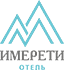 ООО НПП "ГКС", г. Казань, ул. Московская, 35 Время работы: Понедельник – Пятница: 9.00 – 18.00, обед: 13.00 – 14.00Суббота, Воскресенье: выходные дниНПП "ГКС" ҖЧҖ, Казан ш., Мәскәү ур., 35Эш вакыты: Дүшəмбе – Жомга: 9.00 – 18.00, төшке аш: 13.00 – 14.00Шимбə, Якшəмбе: ял көннəреLTD NPP «GKS», Kazan, Moskovskaya st., 35 Working hours: Monday-Friday: 9 am. - 6 pm., lunch 1 pm. – 2 pm.Saturday, Sunday: weekendsИМЕРЕТИОТЕЛЬHOTELВремя работы: круглосуточно, без выходных  г. Казань, ул. Московская,35Эш вакыты: тәүлек буе, ял көннəрсез Казан ш., Мәскәү ур.,35Working hours: twenty four hours, without weekendsKazan, Moskovskaya st., 35